                                                                    دانشگاه علوم پزشکی و خدمات بهداشتی و درمانی زابل         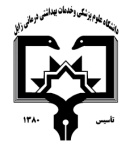                                                                                                     معاونت آموزشی                                                      مرکز مطالعات و توسعه آموزش علوم پزشکی دانشگاه علوم پزشکی                                                                                                                                                      فرم طرح درس روزانه*موارد مدنظر ارزشیابی: حضور فعال در کلاس           سئوالات کلاسی              امتحان میان ترم               پروژه درسی              کنفرانس – ترجمه            فعالیت علمی و گزارش کار           امتحان پایان نیمسال                 سایر*منابع درسی مورد استفاده :-مهندسی کنترل آلودگی هوا /نوئل دنور – دکتر ایوب ترکیان، کتایون نعمت پور- تهران دانشگاه صنایع و معادن ایران ف جلد اول، 13802- مهندسی کنترل آلودگی هوا /نوئل دنور – دکتر ایوب ترکیان، زهرا اسلامی- تهران : دانشگاه صنایع و معادن  ایران جلد دوم، 13803- Air pollution, an introduction , Jeremy colls London,( E & FN Spon) .2002.4- Air pollution, its origin  and control / Kenneth wark, Cecil , Wayne T Davis , longman ,1998.5- fundamentals of Air pollution / by Richard W Bouble, Dorland L. Fox, D Bruce Turner, Arthour  C  Stem – academic press, 3th, 1994.6- منابع آب و هوا شناسی / دکتر محمد رضا کاویانی و دکتر بهلول علیخانی – انتشارات سمت ، تهران 1371.7- Air pollution , colls J., Spon press , 2002.8- methods of Air sampling and analysis , Lewis publisher, NC, 2001.9- مجموعه قوانین و مقررات حفاظت محیط زیست / دفتر حقوقی واحد مجلس سازمان حفاظت محیط زیست شهریور 1376.*هدف کلی درس :دانشجویان با آلود کننده های  هوا ، منابع انتشار، اثرات آنها، نمونه برداری و آزمایش آلایندها آشنا می شوند.*شرح مختصری از درس : (برای هر جلسه تنظیم گردد)  روش های  یادهی-یادگیری می تواند  شامل : سخنرانی ،بحث در گروهای کوچک ،نمایشی ،پرسش و پاسخ ،حل مسئله (pbl)،گردش علمی ،آزمایشگاهی ،یادگیری بر اساس case و غیرهدانشکده:                     بهداشت                       نام مدرس:                    فهیمه نخزری مقدم                               رتبه علمی: مربینام درس:      آلودگی هوا             کد درس:             510063                نوع درس(تئوری /عملی):        تئوری           تعداد واحد :        1           میزان ساعت : 17رشته تحصیلی فراگیران:                 بهداشت محیط                           مقطع تحصیلی فراگیران :                کاردانی                         نیمسال ارائه درس:  اول 98-97شماره جلسه اهداف اختصاصی (رئوس مطالب همان جلسه)اهداف ویژه رفتاری همان جلسه(دانشجو پس از ارائه درس قادر خواهد بود)حیطه ایجاد تغییرات پس از آموزش          ( شناختی،روان حرکتی،عاطفی) روش های یاددهی-یادگیریمواد و وسایل آموزشی تکالیف دانشجو 1تاریخچه آلودگی هوا و  حوادث ناشی از آنعوامل آلوده کننده و اثرات انها را بداند.2- حوادث ناشی از آلودگی هوا را بداندشناختیسخنرانی  -   پرسش و پاسخاوورهد-وایت برد- ماژیک حل تمرینات و کار آزمایشگاهی2ترکیب طبیعی هوا و تعریف آلودگی هوا1-	ترکیب طبیعی هوا را بداند.2-	آلودگی هوا را تعریف کند.3-	غبار- میست و سایر اصطلاحات مربوط به آلودگی هوا را تعریف کند.شناختیسخنرانی  -   پرسش و پاسخاوورهد-وایت برد- ماژیک حل تمرینات و کار آزمایشگاهی3قوانین گازها و بخارات و آئروسلها و سرعت ته نشینی آنها1-	قانن استوکس و ته نشینی  برای ذرات  قابل ته نشین شدن را بداند.شناختیسخنرانی  -   پرسش و پاسخاوورهد-وایت برد- ماژیک حل تمرینات و کار آزمایشگاهی4کمیت هوا و استاندارد های کیفی آن- استاندارد های انتشاراستاندارهای مربوط به آلودگی هوا را بداند.شناختیسخنرانی  -   پرسش و پاسخاوورهد-وایت برد- ماژیک حل تمرینات و کار آزمایشگاهی5جمعیت و آلودگی هوا – تقسیم بندی منابع آۀاینده های هوا  و آۀایند های هوا  به طرق مختلف1-	انواع آلاینده های هوا را بداند.2-	ورود آلاینده های مختلف  به هوا  را بداند.شناختیسخنرانی  -   پرسش و پاسخاوورهد-وایت برد- ماژیک حل تمرینات و کار آزمایشگاهی6امتحان کلاسیشناختیسخنرانی  -   پرسش و پاسخاوورهد-وایت برد- ماژیک حل تمرینات و کار آزمایشگاهی7آلایند های ذره ایی ( آئروسل ها- طبقه بندی- اندازه – کواگولیشن- آگلومریشن- ته نشینی)1-	آئروسل ها را طبقه بندی کند.2-	روش های حذف آئروسل ها  را بداند.شناختیسخنرانی  -   پرسش و پاسخاوورهد-وایت برد- ماژیک حل تمرینات و کار آزمایشگاهی8آلایند های گازی- راکسیون های فتو شیمیایی1-	انواع اسموگ های فتوشیمیایی  را بداند.2-	روش های کاهش اسموگ اسیدی و اکسید کننده را بداند.شناختیسخنرانی  -   پرسش و پاسخاوورهد-وایت برد- ماژیک حل تمرینات و کار آزمایشگاهی9اثرات آلودگی هوا  بر انسان – حیوان  و اشیاء1-	اثرات آلودگی هوا برای انسان را بداند.2-	راه های کنترل این آلاینده را  بتواند بشناسد.شناختیسخنرانی  -   پرسش و پاسخاوورهد-وایت برد- ماژیک حل تمرینات و کار آزمایشگاهی10انتشارات آلایند ها  و عوامل جوی1-عوامل جوی موثر بر آلودگی هوا را بداند.2-منابع انتشار آلایندهای جوی به هوا را بداند.شناختیسخنرانی  -   پرسش و پاسخاوورهد-وایت برد- ماژیک حل تمرینات و کار آزمایشگاهی11هواشناسی و اثرات آن بر انتشار آلایند ها1-	ساختار اتمسفر را بداند2-	انواع ستون دود را در مبحث آلودگی هوا  بشناسدشناختیسخنرانی  -   پرسش و پاسخاوورهد-وایت برد- ماژیک حل تمرینات و کار آزمایشگاهی12بالانس انرژی زمینمطالعات آلودگی هوا را در مقیاس بزرگ ، کوچک و متوسط بداند.شناختیسخنرانی  -   پرسش و پاسخاوورهد-وایت برد- ماژیک حل تمرینات و کار آزمایشگاهی13مطالعات آلودگی هوا را در مقیاس بزرگ ، کوچک و متوسط بداند.-قوانین مربوط به آلودگی هوا رابدانند.2-دستگاه های کنترل آلودگی هوا را بشناسد.3-روش های کنتزل ذرات  مسبب ـلودگی هوا را بداند.شناختیسخنرانی  -   پرسش و پاسخاوورهد-وایت برد- ماژیک حل تمرینات و کار آزمایشگاهی14روش های اندازه گیری     Soxو Nox1-	انواع  Sox و روش های اندازه  گیری را بشناسد.2-	انواع  Nox و روش های اندازه  گیری را بشناسد.شناختیسخنرانی  -   پرسش و پاسخاوورهد-وایت برد- ماژیک حل تمرینات و کار آزمایشگاهی15روش های اندازه گیری آلایند های هوا1-ابتدا آلایندهای هوا را بشناسد.2-اندازه گیری آلایندهای هوا را انجام دهد.شناختیسخنرانی  -   پرسش و پاسخاوورهد-وایت برد- ماژیک حل تمرینات و کار آزمایشگاهی